Федерация танцевального спорта Новосибирской области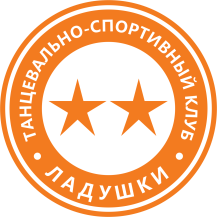 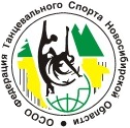 Танцевально-спортивный клуб «Ладушки»ПРЕДСТАВЛЯЮТОткрытый фестиваль бального танца, соревнования среди начинающих танцоров«ОСЕННИЙ МАРАФОН 2023»Дата проведения: 29 октября 2023 годаПрограмма: *Группы 1-2 Н-2: Соревнования среди начинающих участников класса мастерства N.  Могут участвовать ПШ + 2кат, зарегистрированные в ИС «Начинающие» с классом N2.** Группы 3- 6 МС: В этих группах предварительная заявка обязательна. Участвуют ПШ+2кат. В 2 танцах, ПШ+2кат+4кат в 4 танцах.  Соревнования проводятся без ознакомительных и отборочных туров. Танцоры оцениваются по бальной системе (от 1 до 3, где 3 – высший балл). Призы и дипломы – всем.***Группы 22, 26-28 – Участвуют 2кат.+4кат.+6кат.  Подведение итогов по системе скейтинг. Дипломы, медали и кубки для финалистов,  призеров и победителей.**** Организаторы оставляют за собой право в случае большого наполнения групп переносить начало и окончание выступлений на более позднее время.Всероссийская федерация танцевального спорта, брейкинга
 и акробатического рок-н-роллаФедерация танцевального спорта Новосибирской областиТанцевально-спортивный клуб «Ладушки»ПРЕДСТАВЛЯЮТРегиональное соревнование по танцевальному спорту категории В«ОСЕННИЙ МАРАФОН 2023»Дата проведения: 29 октября 2023 годаПрограмма соревнований:В группах № 7,8,17-19 - официальные спортивные соревнования муниципального образования (ОССМО), могут принимать участие ТОЛЬКО пары г.Новосибирска.**** Организаторы оставляют за собой право в случае большого наполнения групп переносить начало и окончание выступлений на более позднее время.Место проведенияг. Новосибирск, ул. Челюскинцев, 11, спортивный зал ДКЖ ОрганизаторТСК «Ладушки» г. НовосибирскФельдман Илья Александрович  89132019884Правила проведенияГруппы 1,2 по положению о массовом танцевальном спорте ФТСАРР. Для участия в соревнованиях необходима предварительная регистрация танцоров в базе данных начинающих танцоров ФТСАРР «Начинающие» https://smm.vftsarr.ru/ Группы 3-6, 22, 26-28 по положению ФТС НСО о Фестивале Танца «Танцуем с удовольствием», Группы 7-21, 23-25 по положению ФТС НСО о Фестивале Танца «Будущие спортсмены»Жюри фестиваляЖюри фестиваля и судейская коллегия соревнований, утвержденные президиумом ФТС НСО. РегистрацияГруппы 1-28 по книжкам танцора бального танца или свидетельствам о рождении Группы 10,11,15-21, 23-25 по книжкам танцора бального танца, спортсмены Е класса, не имеющие очков в D класс по книжкам спортивного танца в группах по трем танцам.Регистрация начинается за 90 и прекращается за 30 минут до начала соответствующего отделения соревнований.Заявки на участие в группах 1,2 через ЛК клуба СММ в ИС «Начинающие».  Группы 3-28 по адресу: registr-ladushki@ballroom.ruПоследняя дата приема заявок –  27 октября 2023 годаЗаявочный взнос Не выше установленных нормативов.Условия участия парПроезд, проживание, питание за счет командирующих организаций.Награждение победителейДипломы, медали и кубки для победителей и призеров.Входные билетыСтоимость билета для зрителей 500р.Допуск тренеровТренеры ФТС НСО - по списку тренерского состава ФТС НСО, иногородние тренеры – по аккредитации.Размер площадки250 кв.м., паркет.Счетная комиссияПредседатель РСК: Сергей Голубцов, г. Новосибирск Счетная программа Skating System 6, Кривощеков ДмитрийВедущийМазик Александр, г. НовосибирскЗвукОлег Стрижаков, г. ТомскСветВ соответствии с правилами ФТСАРР№ п/пГруппаГодрожденияПрограммаРегистрацияРегистрацияНачало****№ п/пГруппаГодрожденияПрограмманачалоокончаниеНачало****Фестиваль бального танца, соревнования среди начинающих танцоровФестиваль бального танца, соревнования среди начинающих танцоровФестиваль бального танца, соревнования среди начинающих танцоровФестиваль бального танца, соревнования среди начинающих танцоровФестиваль бального танца, соревнования среди начинающих танцоровФестиваль бального танца, соревнования среди начинающих танцоровФестиваль бального танца, соревнования среди начинающих танцоровДети 2+1 соло* 11 и младшеАттестация  N2(МВ, Ч)7.308.309.00Дети 2+1 пары*11 и младшеАттестация N2 (МВ, Ч)7.308.309.00Дети 1+0 соло МС**2014г.р. и моложе2 танца (W, Ch)7.308.309.00Дети 0 пары МС**2016г.р. и моложе2 танца(W, Ch)7.308.309.00Дети 2+1 соло МС**2012-2015г.р.4 танца (W,Q,S,Ch)7.308.309.00Дети 2+1 пары МС**2012-2015г.р.4 танца (W,Q,S,Ch)7.308.309.00Дети 0 соло2016г.р. и моложе2 танца (W,Ch)9.0010.0010.30Дети 1 соло2014-2015 г.р.2 танца (W,Ch)9.0010.0010.30Дети 2 соло2012-2013 г.р.2 танца (W,Ch)9.0010.0010.30Юниоры 2+1 соло2008-2011 г.р.3 танца (S,Ch,J)9.0010.0010.30Юниоры 2+1 соло2008-2011 г.р.4 танца (S,Ch,R,J)9.0010.0010.30Дети 1+0 пары2014г.р. и моложе2 танца (W,Ch)11.0012.0012.30Дети 2 пары2012-2013 г.р.2 танца (W,Ch)11.0012.0012.30Дети 1+0 соло2014г.р. и моложе4 танца (W,Q,S,Ch)11.0012.0012.30Юниоры 2+1 соло2008-2011 г.р.3 танца (W,V,Q)11.0012.0012.30Юниоры 2+1 соло2008-2011 г.р.4 танца (W,T,V,Q)11.0012.0012.30Дети 2+1 пары2012-2015 г.р.4 танца (W,Q,S,Ch)11.0012.0012.30Дети 2 соло2012-2013 г.р.4 танца (W,Q,S,Ch)13.0014.0014.30Дети 2+1 соло2012-2015г.р.3 танца (W,V,Q)13.0014.0014.30Дети 2+1 соло2012-2015г.р.3 танца (S, Ch,J)13.0014.0014.30Юниоры 2+1 пары2008-2011 г.р.3 танца (W,V,Q)13.0014.0014.30Юниоры 2+1 пары***2008-2011 г.р.Кубок Tango13.0014.0014.30Дети 2+1 пары2012-2015г.р.3 танца (W,V,Q)14.3015.3016.00Дети 2+1 пары2012-2015г.р.3 танца (S, Ch,J)14.3015.3016.00Юниоры 2+1 пары2008-2011 г.р.3 танца (S, Ch,J)14.3015.3016.00Юниоры 2+1 пары***2008-2011 г.р.Кубок Rumba14.3015.3016.00Дети 2+1 пары***2012-2015г.р.Кубок Slow Waltz14.3015.3016.00Дети 2+1 пары***2012-2015г.р.Кубок Samba14.3015.3016.00Место проведенияг. Новосибирск, ул. Челюскинцев, 11, спортивный зал ДКЖ ОрганизаторТСК «Ладушки» г. НовосибирскФельдман Илья Александрович  - 89132019884Правила проведенияГруппы 1-18 в соответствии с Правилами ФТСАРР.  СудьиСудейская коллегия, утвержденная президиумом ФТС НСО. РегистрацияПо квалификационным книжкам спортсмена, медицинским справкам, договорам о страховании несчастных случаев.Заявки на участие в группах принимаются по адресу:registr-ladushki@ballroom.ruПоследняя дата приема заявок – 27 октября 2023 годаЗаявочный взнос Не выше установленных нормативов.Условия участия парПроезд, проживание, питание за счет командирующих организаций.Награждение победителейДипломы, медали и кубки для финалистов,  призеров и победителейВходные билетыСтоимость билета для зрителей 500р.Допуск тренеровТренеры ФТС НСО - по списку тренерского состава ФТС НСО, иногородние тренеры – по аккредитации.Размер площадки250 кв.м., паркет.Счетная комиссияПредседатель РСК: Сергей Голубцов, г. Новосибирск Счетная программа Skating System 6, Кривощеков ДмитрийВедущийМазик Александр, г. НовосибирскЗвукОлег Стрижаков, г. ТомскСветВ соответствии с правилами ФТСАРР№ п/пГруппаГодрожденияПрограммаРегистрацияРегистрацияНачало****Начало****Танцевальный спортТанцевальный спортТанцевальный спортТанцевальный спортТанцевальный спортТанцевальный спортТанцевальный спортТанцевальный спортЮниоры 2+1 соло Е класс2008-2011г.р.Стандарт15.3016.3016.3017.00Юниоры 2+1 соло E+D класс2008-2011г.р.Стандарт15.3016.3016.3017.00Юниоры 2+1 Е класс2008-2011г.р.Стандарт15.3016.3016.3017.00Юниоры 2+1 Е+D класс2008-20011г.р.Стандарт15.3016.3016.3017.00Дети 2+1 Е класс2012-2015г.р.Стандарт15.3016.3016.3017.00Дети 2+1 E класс2012-2015г.р.Латина15.3016.3016.3017.00Юниоры 1 ОК (ОССМО)*2010-2011г.р.Стандарт15.3016.3016.3017.00Юниоры 2 ОК (ОССМО)*2008-2009г.р.Стандарт15.3016.3016.3017.00Дети 2+1 Е+D класс2012-2015г.р.Стандарт16.3017.3017.3018.00Дети 2+1 Е+D класс2012-2015г.р.Латина16.3017.3017.3018.00Юниоры 2+1 соло Е класс2008-2011г.рЛатина16.3017.3017.3018.00Юниоры 2+1 соло Е+D класс2008-2011г.рЛатина16.3017.3017.3018.00Взрослые+Молодёжь соло E+D+C2007г.р. и старшеСтандарт17.3018.3018.3019.00Взрослые+Молодёжь соло E+D+C2007г.р. и старшеЛатина17.3018.3018.3019.00Юниоры 2+1 Е класс2008-2011г.р.Латина17.3018.3018.3019.00Юниоры 2+1 Е+D класс2008-2011г.р.Латина17.3018.3018.3019.00Юниоры 1 ОК (ОССМО)*2010-2011г.р.Латина17.3018.3018.3019.00Юниоры 2 ОК (ОССМО)*2008-2009г.р.Латина17.3018.3018.3019.00Взрослые ОК (ОССМО)*2004 г.р. и старшеЛатина17.3018.3018.3019.00